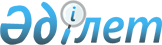 О внесении изменения в приказ Председателя Комитета национальной безопасности Республики Казахстан от 15 октября 2014 года № 346 "Об утверждении Правил внутреннего распорядка следственных изоляторов органов национальной безопасности Республики Казахстан"Приказ Председателя Комитета национальной безопасности Республики Казахстан от 19 марта 2018 года № 15 нс. Зарегистрирован в Министерстве юстиции Республики Казахстан 9 апреля 2018 года № 16730
      В соответствии с пунктом 2 статьи 50 Закона Республики Казахстан от 6 апреля 2016 года "О правовых актах" ПРИКАЗЫВАЮ:
      1. Внести в приказ Председателя Комитета национальной безопасности Республики Казахстан от 15 октября 2014 года № 346 "Об утверждении Правил внутреннего распорядка следственных изоляторов органов национальной безопасности Республики Казахстан" (зарегистрирован в Реестре государственной регистрации нормативных правовых актов под № 9887, опубликован 12 августа 2015 года в информационно-правовой системе "Әділет") следующее изменение:
      в Правилах внутреннего распорядка следственных изоляторов органов национальной безопасности Республики Казахстан, утвержденных указанным приказом:
      пункт 14 изложить в следующей редакции:
      "14. Для размещения беременных женщин и женщин, имеющих при себе детей в возрасте до трех лет, создаются улучшенные материально-бытовые условия, организуется специализированное медицинское обслуживание и устанавливаются повышенные нормы питания и вещевого обеспечения, установленные постановлением Правительства Республики Казахстан от 28 ноября 2014 года № 1255 "Об утверждении натуральных норм питания и материально-бытового обеспечения подозреваемых, обвиняемых, осужденных и детей, находящихся в домах ребенка учреждений уголовно-исполнительной системы и образцов формы одежды осужденных, а также Правил обеспечения бесплатным проездом, продуктами питания или деньгами на путь следования лиц, освобождаемых от отбывания наказания в виде ареста или лишения свободы, к месту жительства или работы" (далее - Постановление). Беременным женщинам и женщинам, имеющим при себе детей, предоставляются ежедневные прогулки продолжительностью до трех часов. Мера взыскания в виде водворения в карцер к ним не применяется.".
      2. Следственному изолятору Комитета национальной безопасности Республики Казахстан в установленном законодательством Республики Казахстан порядке обеспечить:
      1) государственную регистрацию настоящего приказа в Министерстве юстиции Республики Казахстан; 
      2) в течение десяти календарных дней со дня государственной регистрации настоящего приказа направление его копии в бумажном и электронном виде на казахском и русском языках в Республиканское государственное предприятие на праве хозяйственного ведения "Республиканский центр правовой информации" для официального опубликования и включения в Эталонный контрольный банк нормативных правовых актов Республики Казахстан;
      3) в течение десяти календарных дней после государственной регистрации настоящего приказа направление его копии на официальное опубликование в периодические печатные издания; 
      4) размещение настоящего приказа на интернет-ресурсе Комитета национальной безопасности Республики Казахстан после его официального опубликования;
      5) в течение десяти рабочих дней после государственной регистрации настоящего приказа представление в Юридический департамент Комитета национальной безопасности Республики Казахстан сведений об исполнении мероприятий, предусмотренных подпунктами 1), 2), 3) и 4) настоящего пункта.
      3. Контроль за исполнением настоящего приказа возложить на первого заместителя Председателя Комитета национальной безопасности Республики Казахстан. 
      4. Настоящий приказ вводится в действие по истечении десяти календарных дней после дня его первого официального опубликования. 
					© 2012. РГП на ПХВ «Институт законодательства и правовой информации Республики Казахстан» Министерства юстиции Республики Казахстан
				
      Председатель Комитета
национальной безопасности
Республики Казахстан 

К. Масимов
